Young People’s Department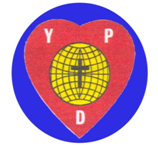 Of theWomen’s AuxiliaryConsolidated Missionary Baptist State ConventionDr. C. Dennis Edwards, Convention PresidentSis. Jeanne Moss, Women's Auxiliary PresidentSis. Emmogene Moore, Young People Department Director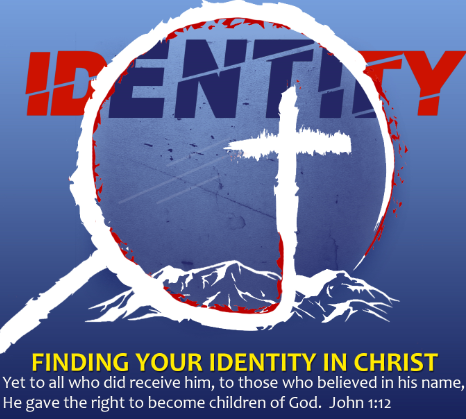 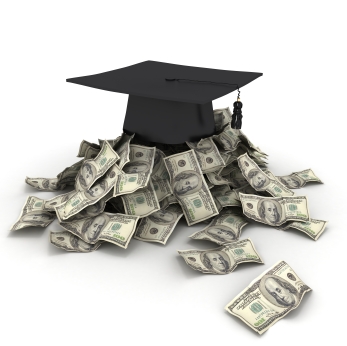 M. Miller Scholarship Application2018Guidelines for Completing ApplicationThe scholarship applicant must:Be a member in good standing of a church Currently be enrolled in high school with satisfactory progression toward graduation in the year application is awarded.Possess a cumulative Grade Point Average (GPA) of not less than 2.5 on a 4.0 scaleProvide an official transcript Write a 400 – 600 word essay.  The essay to include:	Life experiences	Future goals, how and why those goals were chosenYour plan to achieve those goals and the timeline related to the accomplishment of those goalsMust be typed and double spaced.Submit three letters of recommendation, on original letterhead.Be submitted to the Young People’s Department and postmarked no later than June 30, 2018Submit to:	Lillie Randle		P.O. Box 690		Hampton, AR 71744ApplicationM. Miller ScholarshipName_________________________________________________________________________Address_______________________________________________________________________City___________________________________________, Arkansas, - Zip Code______________Telephone____________________________________email_____________________________Church________________________________________________________________________Church Address______________________________________________Telehone___________City___________________________________________, Arkansas - Zip Code_______________Pastor_________________________________________________________________________District________________________________________________________________________District Moderator_______________________________________________________________Personal Data:Date of Birth______________________ Gender ◊Male    ◊FemaleCollege/ University attending in the fall______________________________________________Area of Interest_________________________________________________________________List extra-curricular activities and or community involvement______________________________________________________________________________________________________________________________________________________________________________________________________________________________________________________________________________________________________________________________________________________________________________________________________Name (Print)_______________________________________________Date________________Signature__________________________________________________Date________________